Souhrnné indikátory důvěryComposite Confidence Indicators 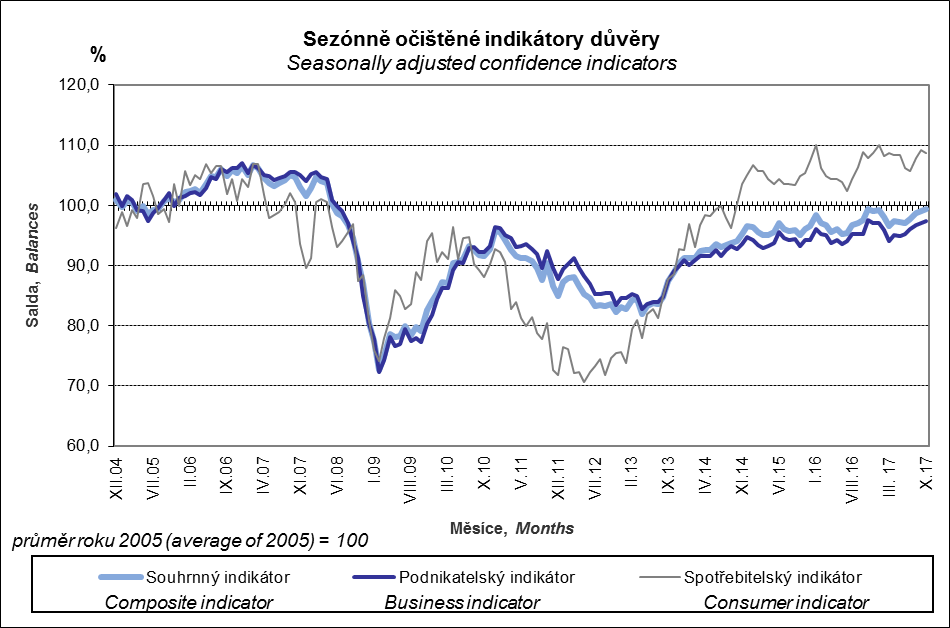 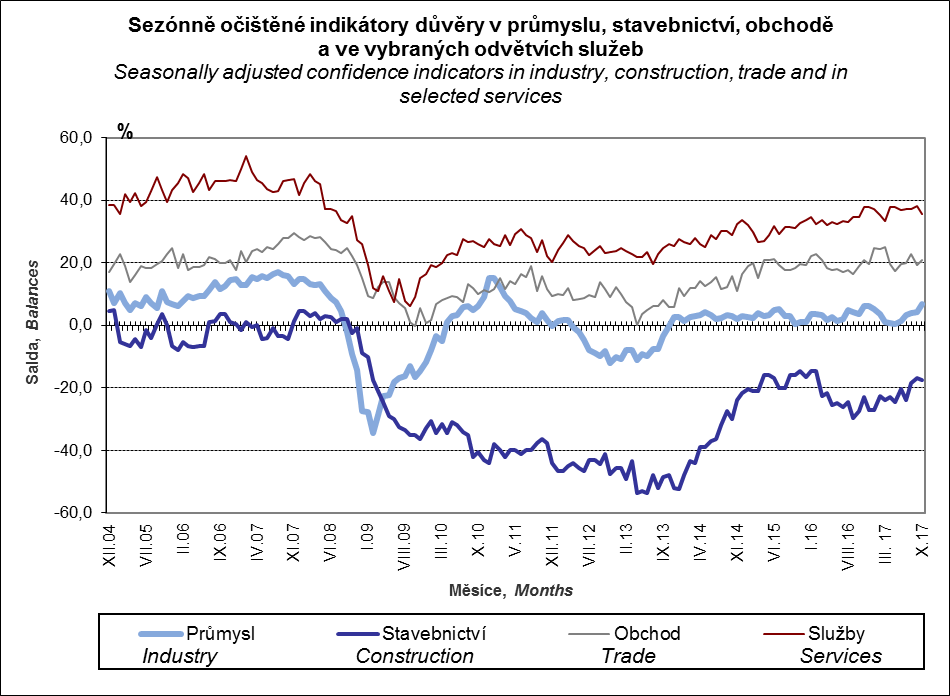 